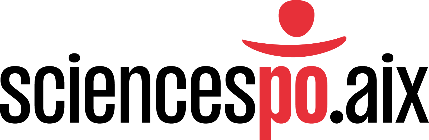 Autorisation parentalepour étudiant mineurJe soussigné, 							, agissant : en qualité de père		 en qualité de mère		 en qualité de représentant légalInscription administrative autorise 				 n’autorise pas Nom : Prénom :Date de naissance :Demeurant à : à s’inscrire administrativement à Sciences Po Aix dans la formation suivante : pour l’année universitaire 20___ /20___En cas d’accident autorise				 n’ autorise pasSciences Po Aix à prendre toutes mesures médicales urgentes et conservatoires rendues nécessaires par l’état de santé de mon enfant (appel des secours publics et/ou privés, gestes des premiers secours……)Sorties universitaires autorise				 n’ autorise pasMon enfant à avoir des cours ou activités pédagogiques se déroulant en dehors des locaux de Sciences Po Aix.Pour les voyages, une autorisation particulière rappelant l’objet du déplacement, les lieux et horaires, les modalités de transport vous sera demandée si besoin, avec signature.StagesSi l’étudiant réalise son stage, le représentant légal est impérativement identifié comme signataire de la convention et sa signature est obligatoire. L’étudiant devra prendre toutes les mesures nécessaires en termes de délai et d’anticipation pour recueillir cette signature avant le début du stage. Fait à						, Le Signature du représentant légalFournir une copie de la carte nationale d’identité ou du passeport du parent ou du représentant légal